ZGODA- UCZESTNIK NIELETNI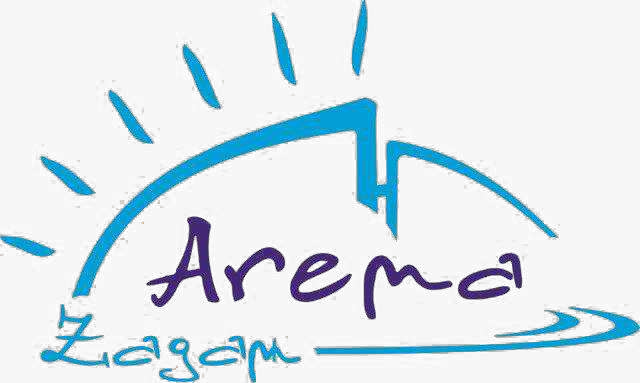 WAKACYJNY TURNIEJ TENISA ZIEMNEGODLA DZIECI Oświadczam, że moje dziecko ………………..…………………………………………………..urodzone ……………………………………………nie posiada przeciwwskazań zdrowotnych i może uczestniczyć w Wakacyjnym Turnieju Tenisa Ziemnego dla dzieci, organizowanym 27.08.2023 r. na kortach tenisowych przy Kompleksie Arena Żagań, ulica Kochanowskiego 6 
w Żaganiu.Zgodnie z treścią art. 13 Rozporządzenia PE i Rady UE 2016/679 z dnia 27 kwietnia 2016 r. w sprawie ochrony osób fizycznych w związku z przetwarzaniem danych osobowych i w sprawie swobodnego przepływu takich danych (tzw. ogólne rozporządzenie o ochronie danych – RODO; Dz. Urz. UE L 119 z 04.05.2016) Organizator informuje, że:Administratorem danych jest Arena Żagań spółka z ograniczoną odpowiedzialnością z siedzibą w Żaganiu, ul. Kochanowskiego 6, 68-100 Żagań,kontakt z Inspektorem Ochrony Danych ustanowionym w Arena Żagań sp. z o. o. możliwy jest pod adresem email:iod@arena.zagan.pl,dane będą przetwarzane wyłącznie w celu organizacji i przeprowadzenia Turnieju, podstawę prawną do przetwarzaniadanych stanowi art. 6 ust. 1 pkt b) ogólnego rozporządzenia o ochronie danych – RODO,dane nie będą udostępniane innym odbiorcom,dane będą przetwarzane na czas niezbędny dla świadczenia usługi, następnie przechowywane będą przez okres 1 miesiąca niezbędny dla prawidłowego rozliczenia usługi, liczony od dnia jej wykonaniaUczestnikowi przysługuje prawo żądania od administratora dostępu do danych osobowych, prawo do ich sprostowania, usunięcia, ograniczenia lub do wniesienia sprzeciwu wobec przetwarzania o ile szczególne powszechnie obowiązujące przepisy prawa nie ograniczają lub nie wyłączają takiego uprawnienia, a także prawo do przeniesienia danych i wniesienia skargi do organu nadzorczego, tj. Prezesa Urzędu Ochrony Danych Osobowych, w razie stwierdzenia naruszenia przetwarzania danych zgodnie z przepisami,podanie danych osobowych w związku z organizacją rozgrywek jest dobrowolne, ale konieczne dla jego realizacji,podane dane nie będą poddane zautomatyzowanemu podejmowaniu decyzji (profilowaniu).Wyrażam zgodę na publikację materiałów informacyjnych (wyników) oraz wizerunku mojego dziecka (zdjęć wykonanych podczas rozgrywek) na stronie www.arena.zagan.pl, www.facebook.com/arenazagan oraz www.urzadmiasta.zagan.pl na potrzeby organizacji wcześniej wspomnianego Wakacyjnego Turnieju Tenisa Ziemnego dla dzieci i dorosłych.……………………………………………………data, podpis rodzica/opiekuna